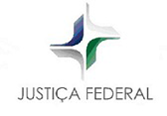 TRIBUNAL REGIONAL FEDERAL DA 5ª REGIÃOCoordenadoria Regional dos Juizados Especiais FederaisTURMA REGIONAL DE UNIFORMIZAÇÃO DE JURISPRUDÊNCIA30ª Sessão Ordinária de Julgamento09 de Dezembro de 2019.Presidente: Desembargador Federal Paulo Roberto de Oliveira LimaMembros (Ordem de antiguidade):Juiz Federal Rudival Gama do NascimentoJuiz Federal Almiro José da Rocha LemosJuiz Federal José Baptista de Almeida Filho NetoJuiz Federal Jorge André de Carvalho MendonçaJuíza Federal Paula Emília Moura Aragão de Souza Brasil (Suplente)Juiz Federal Júlio Rodrigues Coelho NetoJuiz Federal Cláudio KitnerJuiz Federal Gilton Batista BritoJuiz Federal Leopoldo Fontenele TeixeiraJuiz Federal Guilherme Masaiti Hirata YendoDiretora: Delane Ferreira da SilvaJuiz Federal Almiro José da Rocha Lemos – Presidente da TR/RN01. 0513701-71.2016.4.05.8200Recorrente: Instituto Nacional do Seguro Social - INSSAdvogado: Procuradoria FederalRecorrido (a): Luiza Bento da SilvaAdv/Proc: Defensoria Pública da UniãoOrigem: Turma Recursal SJPB – Relatoria: Sérgio Murilo Wanderley QueirogaRelator: Juiz Federal Almiro José da Rocha Lemos02. 0502858-67.2018.4.05.8300Recorrente: Antonio Paz JuniorAdv/Proc: Antônio Almir do Vale Reis Júnior – OAB/PE 27.685Recorrido (a): Instituto Nacional do Seguro Social - INSSAdvogado: Procuradoria FederalOrigem: 1ª Turma Recursal SJPE - Relatoria: José Baptista de Almeida Filho NetoRelator: Juiz Federal Almiro José da Rocha Lemos03. 0504020-64.2018.4.05.8311Recorrente: Edvaldo Antônio de CastroAdvogado: João Campiello Varella Neto – OAB/PE 30.341 e OutrosRecorrido (a): 	Instituto Nacional do Seguro Social - INSSAdv/Proc: Procuradoria FederalOrigem: 1ª Turma Recursal SJPE - Relatoria: José Baptista de Almeida Filho NetoRelator: Juiz Federal Almiro José da Rocha Lemos04. 0500999-95.2018.4.05.8306Recorrente: Josiano Joaquim de SantanaAdvogada: Antônio Almir do Vale Reis Júnior – OAB/PE 27.685Recorrido (a): Instituto Nacional do Seguro Social - INSSAdv/Proc: Procuradoria FederalOrigem: 2ª Turma Recursal SJPE  - Relatoria: Madja de Sousa Moura FlorencioRelator: Juiz Federal Almiro José da Rocha Lemos05. 0504156-13.2017.4.05.8500Recorrente: José Antônio de OliveiraAdvogada: Thiago D´Ávila Fernandes – OAB/SE 155-B e OutrosRecorrido (a): Instituto Nacional do Seguro Social - INSSAdv/Proc: Procuradoria FederalOrigem: Turma Recursal SJSE  - Relatoria: Fábio Cordeiro de LimaRelator: Juiz Federal Almiro José da Rocha Lemos06. 0506605-59.2017.4.05.8300Recorrente: Jorge Correia da SilvaAdvogado: João Campiello Varella Neto – OAB/PE 30.341 e OutrosRecorrido (a): Instituto Nacional do Seguro Social - INSSAdv/Proc: Procuradoria FederalOrigem: 2ª Turma Recursal SJPE  - Relatoria: Jorge André de Carvalho MendonçaRelator: Juiz Federal Almiro José da Rocha Lemos07. 0522189-35.2018.4.05.8300Recorrente: Universidade Federal de Pernambuco – UFPE Adv/Proc: Procuradoria FederalRecorrido (a): José Nildo de LiraAdvogado: Flaviano Sales Cunha Medeiros – OAB/PE 49.082-AOrigem: 3ª Turma Recursal SJPE  - Relatoria: Claudio KitnerRelator: Juiz Federal Almiro José da Rocha Lemos08. 0502562-39.2018.4.05.8302Recorrente: José Manoel da SilvaAdv/Proc: Marcos Antônio Inácio da Silva – OAB/PE 573-A e OutrosRecorrido (a): Instituto Nacional do Seguro Social - INSSAdvogado: Procuradoria FederalOrigem: 3ª Turma Recursal SJPE  - Relatoria: Claudio KitnerRelator: Juiz Federal Almiro José da Rocha Lemos09. 0515516-78.2017.4.05.8100Recorrente: Instituto Nacional do Seguro Social - INSSAdv/Proc: Procuradoria FederalRecorrido (a): Denise de Bessa SalesAdvogado: Helanio Santos Cavalcante – OAB/CE 26.743Origem: 1ª Turma Recursal SJCE  - Relatoria: Leopoldo Fontenele TeixeiraRelator: Juiz Federal Almiro José da Rocha Lemos10. 0503444-68.2018.4.05.8312Recorrente: Instituto Nacional do Seguro Social - INSSAdv/Proc: Procuradoria FederalRecorrido (a): João Henrique Santos AraujoAdvogada: Rivadavia Nunes de Alencar Barros Neto – OAB/OE 25.410Origem: 1ª Turma Recursal SJPE  - Relatoria: Flávio Roberto Ferreira de LimaRelator: Juiz Federal Almiro José da Rocha Lemos11. 0513973-97.2018.4.05.8102   Recorrente: Ana Maria Rodrigues do MonteAdv/Proc: Amanda Cândido Bezerra – OAB/CE038062 e outros Recorrido (a): Instituto Nacional do Seguro Social - INSSAdv/Proc : Procuradoria FederalOrigem: 2ª Turma Recursal SJCE  - Relatoria: Gisele Chaves Sampaio AlcântaraRelator: Juiz Federal Almiro José da Rocha Lemos12. 0502518-17.2018.4.05.8109    Recorrente: Instituto Nacional do Seguro Social - INSSAdv/Proc: Procuradoria FederalRecorrido (a): Amélia Rodrigues da Silva Advogada: Cristina de Oliveira Souza – OAB/CE031677Origem: 1ª Turma Recursal SJCE  - Relatoria: Marcus Vinícius Parente RebouçasRelator: Juiz Federal Almiro José da Rocha LemosJuiz Federal José Baptista de Almeida Filho Neto – Presidente da 1ª TR/PE13. 0504051-81.2018.4.05.8312Recorrente: Aluisio Cordeiro Cavalcanti FilhoAdvogado: Thiago Cantarelli de Andrade Lima Albuquerque – OAB/PE 28.498Recorrido (a): Instituto Nacional do Seguro Social – INSS Adv/Proc: Procuradoria FederalOrigem: 2ª Turma Recursal SJPE  - Relatoria: Lianne Pereira da Motta Pires de OliveiraRelator: Juiz Federal José Baptista de Almeida Filho Neto14. 0505493-55.2017.4.05.8300Recorrente: Josefa Deodata da SilvaAdvogado: Raimundo Bione da Silva Junior – OAB/PE 39.083Recorrido (a): Instituto Nacional do Seguro Social – INSSAdv/Proc: Procuradoria FederalOrigem: 3ª Turma Recursal SJPE  - Relatoria: Claudio KitnerRelator: Juiz Federal José Baptista de Almeida Filho Neto15. 0502788-41.2018.4.05.8303Recorrente: Maria de Lourdes Queiroz Lima Adv/Proc: Haroldo Magalhães de Carvalho – OAB/PE 25.252Recorrido (a): União FederalAdvogado: Procuradoria FederalOrigem: 2ª Turma Recursal SJPE  - Relatoria: Jorge André de Carvalho MendonçaRelator: Juiz Federal José Baptista de Almeida Filho Neto16. 0503213-14.2017.4.05.8300Recorrente: Renato Augusto Cavalcanti SantosAdvogado: Rodrigo Asfora – OAB/PE 23.698 e OutrosRecorrido: Caixa Econômica Federal - CEFAdv/Proc: Antonio Henrique Freire Guerra – OAB/PE 12.922 e OutrosOrigem: 2ª Turma Recursal SJPE  - Relatoria: Madja de Sousa Moura FlorencioRelator: Juiz Federal José Batista de Almeida Filho Neto17. 0503048-06.2018.4.05.8308Recorrente: Cícero do NascimentoAdv/Proc: Defensoria Pública da União – DPU Recorrido (a): Instituto Nacional do Seguro Social – INSSAdvogado: Procuradoria FederalOrigem: 3ª Turma Recursal SJPE  - Relatoria: Joaquim Lustosa FilhoRelator: Juiz Federal José Batista de Almeida Filho Neto18. 0506463-21.2018.4.05.8300Recorrente: Reginaldo Simões de AraújoAdvogado: João Campiello Varella Neto – OAB/PE 30.341 e OutrosRecorrido: Instituto Nacional do Seguro Social – INSSAdv/Proc: Procuradoria FederalOrigem: 1ª Turma Recursal SJPE  - Relatoria: Paulo Roberto Parca de PinhoRelator: Juiz Federal José Batista de Almeida Filho Neto19. 0504212-33.2018.4.05.8105 Recorrente: IFCE - Instituto Federal de Educação, Ciência e Tecnologia do CearáAdv/Proc: Procuradoria FederalRecorrido: Kamila Feitosa Barbosa Advogado : Carlos Cesar Araujo Rodrigues – OAB/CE034434 Origem: 2ª Turma Recursal SJCE  - Relatoria: Gustavo Melo BarbosaRelator: Juiz Federal José Batista de Almeida Filho NetoJuiz Federal Jorge André de Carvalho Mendonça – Presidente da 2ª TR/PE20. 0503459-40.2018.4.05.8311Recorrente: Henrique Baptista Duffles Teixeira Lott NetoAdvogado: Antônio Almir Do Vale Reis Júnior – OAB/PE 027685dRecorrido: Instituto Nacional do Seguro Social – INSSAdv/Proc: Procuradoria FederalOrigem: 2ª Turma Recursal SJPE – Relatoria: Lianne Pereira Da Motta Pires De OliveiraRelator: Juiz Federal Jorge André de Carvalho Mendonça21. 0525503-41.2017.4.05.8100Recorrente: Instituto Nacional do Seguro Social – INSSAdv/Proc: Procuradoria FederalRecorrida: Natália De Castro NogueiraAdvogado: Helanio Santos Cavalcante – OAB/CE 026743Origem: 1ª Turma Recursal SJCE – Relatoria: Leopoldo Fontenele TeixeiraRelator: Juiz Federal Jorge André de Carvalho Mendonça22. 0508139-79.2019.4.05.8102Recorrente: Cicero De Almeida LimaAdvogada: Aila Maira Rodrigues Xavier – OAB/CE 021995 e OutrosRecorrida: Instituto Nacional do Seguro Social – INSSAdv/Proc: Procuradoria FederalOrigem: 2ª Turma Recursal SJCE – Relatoria: Gustavo Melo BarbosaRelator: Juiz Federal Jorge André de Carvalho Mendonça23. 0502316-28.2018.4.05.8307Recorrente: Sebastião Ferreira da SilvaAdvogado: JOÃO CAMPIELLO VARELLA NETO- OAB/PE 030341D e outrosRecorrido: Instituto Nacional do Seguro Social – INSSAdv/Proc: Procuradoria FederalOrigem: 2ª Turma Recursal SJPE – Relatoria: Guilherme Soares DinizRelator: Juiz Federal Jorge André de Carvalho MendonçaJuíza Federal Paula Emília Moura Aragão de Sousa Brasil – Presidente da 2ª TR/CE (Suplente)24.  0519886-03.2017.4.05.8100Recorrente: Francisco Anazion Pereira De MenezesAdvogado: Carlos Eden Melo Mourão - OAB/CE 017014Recorrida: Instituto Nacional do Seguro Social – INSSAdv/Proc: Procuradoria FederalOrigem: 3ª Turma Recursal SJCE – Relatoria: Júlio Rodrigues Coelho NetoRelator: Juíza Federal Paula Emília Moura de Sousa Brasil25.  0505667-42.2018.4.05.8102Recorrente: Camila Do Espírito Santo Prado De OliveiraAdvogado: Carlos Henrique Da Rocha Cruz - OAB/CE 005496Recorrida: Instituto Nacional do Seguro Social – INSSAdv/Proc: Procuradoria FederalOrigem: 3ª Turma Recursal SJCE – Relatoria: André Dias FernandesRelator: Juíza Federal Paula Emília Moura de Sousa Brasil26.  0500527-57.2019.4.05.8307Recorrente: Severino Ramos das NevesAdvogado: João Campiello Varella Neto – OAB/PE 030341DRecorrida: Instituto Nacional do Seguro Social – INSSAdv/Proc: Procuradoria FederalOrigem: 2ª Turma Recursal SJPE – Relatoria: Luiz Bispo Da Silva NetoRelator: Juíza Federal Paula Emília Moura de Sousa Brasil27.  0503861-24.2018.4.05.8311Recorrente: Nancy Maria Freitas da RochaAdvogado: João Campiello Varella Neto – OAB/PE 030341DRecorrida: Instituto Nacional do Seguro Social – INSSAdv/Proc: Procuradoria FederalOrigem: 2ª Turma Recursal SJPE – Relatoria: Luiz Bispo Da Silva NetoRelator: Juíza Federal Paula Emília Moura de Sousa Brasil28.  0502020-55.2017.4.05.8108Recorrente: Manoel Javan FonteneleAdvogado: Ronizia Aurea de Vasconcelos – OAB/CE 024162Recorrida: Instituto Nacional do Seguro Social – INSSAdv/Proc: Procuradoria FederalOrigem: 1ª Turma Recursal SJCE – Relatoria: Marcus Vinícius Parente RebouçasRelator: Juíza Federal Paula Emília Moura de Sousa Brasil29.  0500485-66.2018.4.05.8105Recorrente: Marcos Antonio Freitas Da SilvaAdvogado: Marcello Mendes Batista Guerra - OAB/CE018285Recorrida: Instituto Nacional do Seguro Social – INSSAdv/Proc: Procuradoria FederalOrigem: 1ª Turma Recursal SJCE – Relatoria: Marcus Vinícius Parente RebouçasRelator: Juíza Federal Paula Emília Moura de Sousa BrasilJuiz Federal Júlio Rodrigues Coelho Neto– Presidente da 3ª TR/CE30. 0514188-73.2018.4.05.8102Recorrente: Instituto Nacional do Seguro Social – INSSAdv/Proc: Procuradoria Federal Recorrida: Jose Raimundo RodriguesAdvogado: Carla Raiane Santana Da Cruz - OAB/CE 035294Origem: 1ª Turma Recursal SJCE – Relatoria: Bruno Leonardo Câmara CarráRelator: Juiz Federal Júlio Rodrigues Coelho Neto31. 0502649-89.2018.4.05.8303Recorrente: Manoel Gomes De LimaAdvogado: Aristoteles Allan Marques Barbosa – OAB/PE029241 e OutrosRecorrido: Instituto Nacional do Seguro Social – INSSAdv/Proc: Procuradoria Federal Origem: 3ª Turma Recursal SJPE – Relatoria: Joaquim Lustosa FilhoRelator: Juiz Federal Júlio Rodrigues Coelho Neto32. 0512408-74.2018.4.05.8013 (EMBARGOS DE DECLARAÇÃO)Recorrente: Manoel José dos SantosAdvogado: Thiago Silva Ramos - OAB/AL 007791 Recorrido: Instituto Nacional do Seguro Social – INSSAdv/Proc: Procuradoria Federal Origem: TRU 5ª Região – Relatoria: Júlio Rodrigues Coelho NetoRelator: Juiz Federal Júlio Rodrigues Coelho Neto33. 0505424-68.2018.4.05.8500Recorrente: Instituto Nacional do Seguro Social – INSSAdv/Proc: Procuradoria Federal Recorrida: Josefina AlexandreAdvogado: Bruno Luciano dos Santos Cyrillo – OAB/SE 007138Origem: Turma Recursal SJSE – Relatoria: Fábio Cordeiro De LimaRelator: Juiz Federal Júlio Rodrigues Coelho Neto34. 0502926-29.2018.4.05.8102Recorrente: Érika Julyana de Lima CavalcanteAdvogado : Amanda Cândido Bezerra, OAB/CE03862Recorrido: Instituto Nacional do Seguro Social – INSSAdv/Proc: Procuradoria Federal Origem:1ª Turma Recursal SJCE - Relatoria: Dartanhan Vercingetórix de Araújo e RochaRelator: Juiz Federal Júlio Rodrigues Coelho Neto______________________________________________________________________35. 0508459-08.2019.4.05.8013Recorrente: Instituto Nacional do Seguro Social – INSSAdv/Proc: Procuradoria Federal Recorrida: Cicera Faustino Dos Santos Advogado:  André Victor Vanderlei de Oliveira – OAB/AL 007311Origem: Turma Recursal SJAL – Relatoria: Sérgio José Wanderley De MendonçaRelator: Juiz Federal Júlio Rodrigues Coelho NetoJuiz Federal Cláudio Kitner – Presidente da 3ª TR/PE36. 0506033-22.2016.4.05.8500Recorrente: Antonio Raiumndo Mendes De PauloAdvogada: Vanessa Gomes De Araujo – OAB/SE 008157 Recorrida: União FederalAdv/Proc: Advocacia Geral da União - AGU Origem: TRU 5ª Região – Relatoria: Cláudio KitnerRelator: Juiz Federal Cláudio Kitner37. 0513097-76.2017.4.05.8200Recorrente: Instituto Nacional do Seguro Social – INSSAdv/Proc: Procuradoria Federal Recorrida: Aline Pontes Da SilvaAdvogado: Victor Salles De Azevedo Rocha - OAB/PB 019965Origem: Turma Recursal SJPB – Relatoria: Sérgio Murilo Wanderley QueirogaRelator: Juiz Federal Cláudio Kitner38. 0509261-61.2018.4.05.8103Recorrente: Instituto Nacional do Seguro Social – INSSAdv/Proc: Procuradoria Federal Recorrido: Francisco Arley Ursulino Dos SantosAdvogado: Astesia Verônica Fontenele Teixeira – OAB/CE 021663Origem: 3ª Turma Recursal SJCE – Relatoria: Júlio Rodrigues Coelho NetoRelator: Juiz Federal Cláudio Kitner39. 0503594-49.2018.4.05.8312Recorrente: Maria de Lourdes AmorimAdvogado: Antônio Almir Do Vale Reis Júnior – OAB/PE 027685D e OutrosRecorrido: Instituto Nacional do Seguro Social – INSSAdv/Proc: Procuradoria Federal Origem: 3ª Turma Recursal SJPE – Relatoria: Joaquim Lustosa Filho Relator: Juiz Federal Cláudio Kitner40. 0501278-81.2018.4.05.8306 Recorrente: Tereza Gabriel BarbosaAdvogado: Antônio Almir Do Vale Reis Júnior – OAB/PE 027685D e OutrosRecorrido: Instituto Nacional do Seguro Social – INSSAdv/Proc: Procuradoria Federal Origem: 3ª Turma Recursal SJPE – Relatoria: Polyana Falcão BritoRelator: Juiz Federal Cláudio Kitner41. 0505752-31.2018.4.05.8101Recorrente: Instituto Nacional do Seguro Social – INSSAdv/Proc: Procuradoria Federal Recorrido: José Ednir Da SilvaAdvogado: Carlos Eduardo Celedônio – OAB/CE 018628 e OutrosOrigem: 2ª Turma Recursal SJCE – Relatoria: Gustavo Melo BarbosaRelator: Juiz Federal Cláudio Kitner42.0512826-36.2018.4.05.8102Recorrente: Maria Alves de Sena SantanaAdvogado: Amanda Cândido Bezerra OAB/CE 038062  e outrosRecorrido: Instituto Nacional do Seguro Social – INSSAdv/Proc: Procuradoria Federal Origem: 3ª Turma Recursal SJCE – Relatoria: Júlio Rodrigues Coelho Neto Relator: Juiz Federal Cláudio KitnerJuiz Federal Gilton Batista Brito – Presidente da TR/SE43. 0505109-22.2018.4.05.8312Recorrente: José Alexandre da SilvaAdvogado: Antônio Almir Do Vale Reis Júnior – OAB/PE 027685D e OutrosRecorrido: Instituto Nacional do Seguro Social – INSSAdv/Proc: Procuradoria Federal Origem: 2ª Turma Recursal SJPE – Relatoria: Guilherme Soares DinizRelator: Juiz Federal Gilton Batista Brito44. 0505243-83.2017.4.05.8312Recorrente: Instituto Nacional do Seguro Social – INSSAdv/Proc: Procuradoria Federal Recorrido: Doralice Maria Da SilvaAdvogado: Hilton Sales Da Silva Junior - OAB/PE 029447Origem: 3ª Turma Recursal SJPE – Relatoria: Polyana Falcão BritoRelator: Juiz Federal Gilton Batista Brito45.0512830-61.2018.4.05.8300Recorrente: Rafaela de FrançaAdvogado: Defensoria Publica Da UniaoRecorrido: Instituto Nacional do Seguro Social – INSSAdv/Proc: Procuradoria Federal Origem: 3ª Turma Recursal SJPE – Relatoria: Joaquim Lustosa FilhoRelator: Juiz Federal Gilton Batista BritoJuiz Federal Leopoldo Fontenele Teixeira – Presidente da 1ª TR/CE46. 0525121-14.2018.4.05.8100Recorrente: Elisabete Alexandre Bento Advogado: Francisco Cristiano Silva de Souza - OAB/CE 033050Recorrido: Instituto Nacional do Seguro Social – INSSAdv/Proc: Procuradoria Federal Origem: 2ª Turma Recursal SJCE – Relatoria: Paula Emília Moura Aragão De Sousa BrasilRelator: Juiz Federal Leopoldo Fontenele Teixeira47. 0508048-60.2017.4.05.8101      Recorrente: Instituto Nacional do Seguro Social – INSSAdv/Proc: Procuradoria Federal Recorrido: Raimundo Rebouças da SilvaAdvogado: Lígia Silva da Costa – OAB/CE 022039BOrigem: 1ª Turma Recursal SJCE – Relatoria: Bruno Leonardo Câmara CarráRelator: Juiz Federal Leopoldo Fontenele Teixeira48. 0521881-33.2017.4.05.8300Recorrente: Instituto Nacional do Seguro Social – INSS e OutrosAdv/Proc: Procuradoria Federal Recorrido: Iolanda Barbosa da Costa e SilvaAdvogado: Bruno de Albuquerque Baptista - OAB/PE 019805 e OutrosOrigem: 2ª Turma Recursal SJPE – Relatoria: Kylce Anne Pereira Collier De MendonçaRelator: Juiz Federal Leopoldo Fontenele Teixeira49. 0501987-85.2019.4.05.8402 Recorrente: Instituto Nacional do Seguro Social – INSSAdv/Proc: Procuradoria Federal Recorrido: Clodoaldo Pereira De Medeiros FilhoAdvogado: Saniely Freitas Araújo – OAB/RN 012574Origem: Turma Recursal SJRN – Relatoria: Carlos Wagner Dias FerreiraRelator: Juiz Federal Leopoldo Fontenele Teixeira50. 0517257-72.2016.4.05.8300 Recorrente: Waldir de Barros ChavesAdvogado: João Campiello Varella Neto – OAB/PE 030341DRecorrido: Instituto Nacional do Seguro Social – INSSAdv/Proc: Procuradoria Federal Origem: 3ª Turma Recursal SJPE – Relatoria: Liz Corrêa de AzevedoRelator: Juiz Federal Leopoldo Fontenele Teixeira51. 0517999-29.2018.4.05.8300 Recorrente: Instituto Nacional do Seguro Social – INSSAdv/Proc: Procuradoria Federal Recorrido: Maria Da Conceição De SouzaAdvogado: Bruno Vasconcelos Coutinho – OAB/PE 034953D Origem: 1ª Turma Recursal SJPE – Relatoria: Flávio Roberto Ferreira De LimaRelator: Juiz Federal Leopoldo Fontenele Teixeira52. 0503454-27.2018.4.05.8502 Recorrente: Instituto Nacional do Seguro Social – INSSAdv/Proc: Procuradoria Federal Recorrido: Luzineide Menezes Bomfim FelisbertoAdvogado: Agenor de Souza Viana Neto - OAB/SE002770Origem: Turma Recursal SJSE – Relatoria: Edmilson Da Silva PimentaRelator: Juiz Federal Leopoldo Fontenele TeixeiraJuiz Federal Guilherme Masaiti Hirata Yendo – Presidente da TR/AL53. 0500812-14.2018.4.05.8201Recorrente: Instituto Nacional do Seguro Social – INSSAdv/Proc: Procuradoria Federal Recorrido: Jose Ryan Dos Santos VieiraAdvogado: Marcelo Vieira da Silva – OAB/PB 022100Origem: Turma Recursal SJPB – Relatoria: 	Sérgio Murilo Wanderley QueirogaRelator: Juiz Federal Guilherme Masaiti Hirata Yendo54. 0512350-83.2018.4.05.8300Recorrente: Carmen Eliane De Carvalho Breda De FrançaAdvogado: Thiago Cantarelli De A. Lima Albuquerque – OAB/PE 028498D e OutrosRecorrido: Instituto Nacional do Seguro Social – INSSAdv/Proc: Procuradoria FederalOrigem: 3ª Turma Recursal SJPE – Relatoria: Madja de Sousa MouraRelator: Juiz Federal Guilherme Masaiti Hirata Yendo55. 0503351-26.2018.4.05.8500Recorrente: Instituto Nacional do Seguro Social – INSSAdv/Proc: Procuradoria Federal Recorrido: Reginaldo MenezesAdvogado: Wilton Araujo Da Silva - OAB/SE 006009Origem: Turma Recursal SJSE – Relatoria: 	Gilton Batista BritoRelator: Juiz Federal Guilherme Masaiti Hirata Yendo56. 0520068-34.2018.4.05.8300 Recorrente: Valmir Luiz De Santana Advogado: Paulianne Alexandre Tenorio OAB/PE 020070DRecorrido: Instituto Nacional do Seguro Social – INSSAdv/Proc: Procuradoria Federal Origem: 1ª Turma Recursal SJPE – Relatoria: José Baptista De Almeida Filho NetoRelator: Juiz Federal Guilherme Masaiti Hirata Yendo57. 0503329-96.2017.4.05.8307Recorrente: Instituto Nacional do Seguro Social – INSSAdv/Proc: Procuradoria Federal Recorrido: Joseilton Cirino Da SilvaAdvogado: Silvan Antônio do Nascimento – OAB/AL 005328Origem: 3ª Turma Recursal SJPE – Relatoria: Liz Corrêa de AzevedoRelator: Juiz Federal Guilherme Masaiti Hirata Yendo58. 0516689-31.2017.4.05.8200Recorrente: Nielisson Silva Da ConceiçãoAdvogado: Marcos Antonio Inácio Da Silva - OAB/PB 004007Recorrido: Instituto Nacional do Seguro Social – INSSAdv/Proc: Procuradoria FederalOrigem: Turma Recursal SJPB – Relatoria: Bianor Arruda Bezerra NetoRelator: Juiz Federal Guilherme Masaiti Hirata Yendo59. 0511627-10.2017.4.05.8200Recorrente: Eunice Lucena De OliveiraAdvogado: Marcos Antonio Inácio Da Silva - OAB/PB 004007Recorrido: Instituto Nacional do Seguro Social – INSSAdv/Proc: Procuradoria FederalOrigem: Turma Recursal SJPB – Relatoria: Bianor Arruda Bezerra NetoRelator: Juiz Federal Guilherme Masaiti Hirata Yendo60. 0503109-70.2018.4.05.8305Recorrente: Norma Abreu E Lima Maciel De Lemos VasconcelosAdvogado: Theobaldo Pires Ferreira De Azevedo – OAB/PE 024172DRecorrido: Universidade Federal Rural de Pernambuco - UFRPEAdv/Proc: Procuradoria FederalOrigem: 3ª Turma Recursal SJPE – Relatoria: Polyana Falcão BritoRelator: Juiz Federal Guilherme Masaiti Hirata Yendo